DATA ORDINE: ____/____/________CORPO ORDINEMETODO DI PAGAMENTO (EVIDENZIARE LA CASELLA DESIDERATA)NOTE:
____________________________________________________________________________________________________________________________________________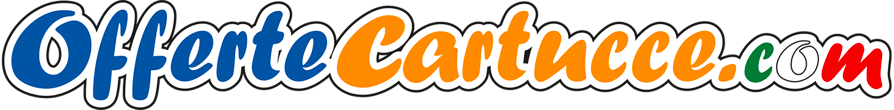 GRUPPO ADAM S.R.L.
VIA ERCOLE DREI, 22 - 00127 ROMATelefono: (+39) 0776.917042
Fax: (+39) 0776.311298
P.IVA: 15906901002Informazioni personali:Informazioni personali:Informazioni di contatto:Informazioni di contatto:Nome:Cellulare / Telefono:Cognome:Fax:Ragione sociale:Email:Codice Fiscale:Email PEC:Partita IVA:Codice SDI:Fatturazione:Fatturazione:Spedizione:Spedizione:Indirizzo:Indirizzo:Località:Località:Provincia:Provincia:CAP:CAP:Pos.Codice prodottoDescrizione prodottoQuantitàPrezzo12345678910BONIFICO BANCARIOCONTRASSEGNOPAYPAL